.Intro: 32 countsS1: Walks (2X), Mambo Cross, 1/4 Turn R,  Side,  Hold,  Ball/Step SideS2: Cross, Side,  Kick/Ball/Cross,  Turning Syncopated Back Locksteps With 1/2 Turn R , Side,  TouchS3: Press L, Hesitation 1/2 Turn L, Ball/cross (2X)S4: Syncopated Mambo Crosses,  1/4 Turn R With Sweep R, Sweep L,  Hitch R,  Hold,  Ball/StepS5: Walks (2X), Triple Full Turn L,  3/4 Turn R, Cross Sailor StepS6: Cross, Side With Hitch,  Hold, Cross Behind,  Side,  Syncopated Cross Rock Steps(*Here comes the Tag with Restart in wall 3)S7: Cross Twist Turns (2X), Skates Back (4X)S8: Syncopated Sailor Steps , Ball/Step, Hesitation 1/4 Turn LTag With Restart: in wall 3 instead of making the syncopated cross rock steps you will do:Restart dance after TagSubmitted by : Lieke de Leeuw-Nobelen - leeuw.nobelen@gmail.comLast Update - 17th Oct. 2015My Father's Son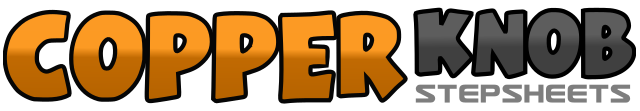 .......Count:64Wall:2Level:High Intermediate.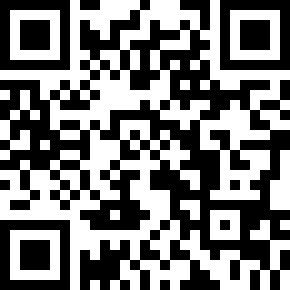 Choreographer:Roy Verdonk (NL) & Roy Hadisubroto (NL) - October 2015Roy Verdonk (NL) & Roy Hadisubroto (NL) - October 2015Roy Verdonk (NL) & Roy Hadisubroto (NL) - October 2015Roy Verdonk (NL) & Roy Hadisubroto (NL) - October 2015Roy Verdonk (NL) & Roy Hadisubroto (NL) - October 2015.Music:My Father's Son - Conner ReevesMy Father's Son - Conner ReevesMy Father's Son - Conner ReevesMy Father's Son - Conner ReevesMy Father's Son - Conner Reeves........1-2Rf walk forward,  Lf walk forward3&4Rf rock right, recover onto Lf ( & ), Rf cross in front of Lf5-6make 1/4 turn right stepping Lf back, Rf step right (3.00 )7&8Holds,  Lf step next to Rf,  Rf step right1-2Lf cross in front of Rf, Rf step right3&4Lf kick diagonally forward left,  Lf step together ( & ), Rf cross in front of Lf5&Lf step left,  Rf cross in front of Lf ( & )6&make 1/4 turn right stepping Lf back, Rf cross in front of Lf ( & )  (6.00)7&Lf step back, make 1/4 turn right stepping Rf right ( & )  (9.00 )8Lf touch next to Rf1-2Lf press to left on ball of Lf,  recovering onto Rf making 1/2X Turn L on ball of Rf3&4hold,  Lf step left ( & ), Rf cross in front of Lf (3.00)5-6Lf press to left on ball of Lf,  recovering onto Rf making 1/2X Turn L on ball of Rf7&8hold,  Lf step left ( & ), Rf cross in front of Lf (9.00)1&2Lf rock left,  recover onto Rf ( & ), Lf cross in front of Rf&3&Rf rock right(&),  recover onto Lf , Rf cross in front Lf  (&)4-5make 1/4 turn right stepping Lf back and sweeping Rf from front to back,  Rf step back sweeping Lf from front to back6-7Lf step back hitching Rf up,  hold&8Rf step together ( & ), Lf step forward  (12.00)1-2Rf step forward, Lf step forward3&4make 1/2 turn left stepping Rf back, make 1/2 turn left stepping Lf forward ( & ), Rf step forward  (12.00 )5-6make 1/4 turn right stepping Lf left ( 03.00 ), make 1/2 turn right stepping Rf right ( 9.00 )7&8Lf cross in front of Rf, Rf step right ( & ), Lf step left1-2Rf cross in front of Lf, Lf step left hitching Rf up3&4hold,  Rf cross behind Lf ( & ), Lf step left5-6&Rf rock in front Lf, recover onto Lf, Rf step together ( & )7-8&Lf rock in front of Rf,  recover onto Rf,  Lf step together ( & )1-2Rf cross in front of Lf, unwind 1/2 turn left (3.00) (finish with weight on Lf)&3-4Rf step next to Lf (&), Lf cross in front of Rf, unwind 1/2 turn right (9.00 ) (finishing with weight on Lf)5-6Rf skate back,  Lf skate back7-8Rf skate back,  Lf skate back1&2Rf cross behind Lf, Lf step left ( & ), Rf step right&3&Lf cross behind Rf (&), Rf step right, Lf step left ( & )4Rf step together&5Lf step together ( & ), Rf step forward6-7-8make 1/4 turn left over 3 counts (6.00 )5-6&Rf cross rock in front of Lf,  recover onto Lf making 1/4 turn right,  Rf make quick step forward (&)7-8Lf step forward,  Rf touch next to Lf